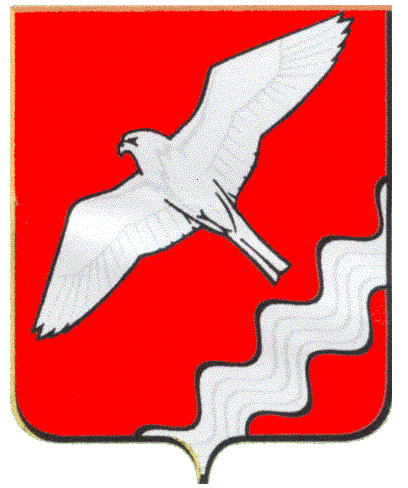 РЕВИЗИОННАЯ  КОМИССИЯМУНИЦИПАЛЬНОГО ОБРАЗОВАНИЯКРАСНОУФИМСКИЙ ОКРУГ                                           РАСПОРЯЖЕНИЕ       от   17.10.2016 г.  № 57                     г. Красноуфимск                                       О  внесении  изменений в  план работы Ревизионной    комиссии    МОКрасноуфимский округ на 2016 год    В соответствии с Федеральным  законом «Об общих  принципах  организации местного  самоуправления в  Российской Федерации  от 06 октября 2003 года №131-ФЗ, статьями 20,32 Устава Муниципального образования  Красноуфимский округ  и Положением о Ревизионной комиссии Муниципального образования  Красноуфимский округ:    1.Внести   изменения в  разделы 1 и   2 плана  работы  на 2016 год,  изложив  их  в новой редакции (прилагается).    2. Опубликовать настоящее распоряжение  на официальном сайте Ревизионной комиссии   МО Красноуфимский округ, в сети Интернет.    3. Контроль за исполнением настоящего распоряжения оставляю за собой.Председатель  Ревизионной комиссииМО Красноуфимский округ                                                           И.Г.Тебнева.                                                                                       Утвержденраспоряжением  Ревизионнойкомиссии МО Красноуфимский округ    от 17.10.2016 № 57План работыРевизионной комиссии Муниципального образования Красноуфимский округ на 2016 год.                                                           Раздел 1I. Контрольные мероприятия                                                         Раздел 2                             2.  Экспертно- аналитическая деятельность     №   п/п.Наименованиемероприятия.срок     исполненияОтветственные  исполнители1.Проверка законности  и эффективности использования средств  местного  бюджета, выделенных   МКДОУ Бугалышский детский сад №2   в 2014 году и 6 месяцев 2015 годадекабрь- январьПредседатель и инспектора Ревизионной комиссии МО Красноуфимский округ2.Проверка полноты начислений, учета и контроля за правильностью исчисления, полнотой и своевременностью осуществления платежей в бюджет по договорам  аренды имущества  за 2015 год.январь-февральПредседатель и инспектора Ревизионной комиссии МО Красноуфимский округ3.Проверка   законности  и эффективности   использования   средств  бюджета МО Красноуфимский округ  выделенных  Озёрскому территориальному отделу  администрации МО Красноуфимский округ в 2015 году.мартПредседатель и инспектора Ревизионной комиссии МО Красноуфимский округ4.  Внешняя   проверка  отчёта  об исполнении   бюджета  МО Красноуфимский округ  за 2015 год.  апрель- майПредседатель и инспектора Ревизионной комиссии МО Красноуфимский округ5.Аудит в сфере закупок товаров, работ, услуг для обеспечения муниципальных нужд, произведенных Муниципальным бюджетным  дошкольным образовательным  учреждением Приданниковский детский сад в 2015 годумайПредседатель и инспектора  Ревизионной комиссии МО Красноуфимский округ6.Проверка законности и результативности (эффективности и экономности) использования средств бюджета  МО Красноуфимский округ, направленных на реализацию подпрограммы «Развитие образования в сфере культуры  и искусства  в МО Красноуфимский округ до 2020 года» в 2015 году.июнь-июльПредседатель и инспектора  Ревизионной комиссии МО Красноуфимский округ7.Проверка законности и результативности (эффективности и экономности) использования средств бюджета  МО Красноуфимский  выделенных  МКДОУ Натальинский д/сад №4 в 2015 году     июль- августПредседатель и инспектора  Ревизионной комиссии МО Красноуфимский округ8.Проверка    использования муниципального имущества закрепленного  на праве  оперативного управления  за  МАУ  ЗОЛ «Черкасово»август сентябрьПредседатель и инспектора  Ревизионной комиссии МО Красноуфимский округ9.Проверка бюджетных ассигнование направленных на   мероприятие №1 «Бюджетные   инвестиции   в объекты  жилищно коммунального хозяйства» подпрограммы «Комплексное развитие   и модернизация   системы  коммунальной   инфраструктуры  в МО Красноуфимский округ»  в 2016 году.сентябрь октябрьПредседатель и инспектора  Ревизионной комиссии МО Красноуфимский округ10.Проверка законности и результативности (эффективности и экономности) использования средств бюджета  МО Красноуфимский округ , направленных на реализацию подпрограммы «Техническое   обеспечение  реализации  муниципальной программы «Совершенствование  муниципального   управления в МО Красноуфимский округ до 2020 года» в 2015 году и 6 месяцев 2016 года    ноябрь- декабрьПредседатель и инспектора  Ревизионной комиссии МО Красноуфимский округ         2.1 Экспертиза   проекта  решения Думы МО Красноуфимский округ « Об исполнении бюджета  МО  Красноуфимский округ  за 2015 год.25 дней с момента поступления Председатель  иинспектора2.2 Экспертиза   проектов  решений Думы МО Красноуфимский округ«О внесении изменений в решение Думы Муниципального образования Красноуфимский округ от 17.12.2015 г. № 365  «О бюджете Муниципального образования        Красноуфимскийокруг  на  2016»5 рабочих дней  с момента  поступленияПредседатель  2.3Экспертиза отчета об исполнении  бюджета  МО Красноуфимский округ за   отчётный  период  2016 года( 1 квартал, 1 полугодие, 9 месяцев) .5 рабочих дней  с момента  поступления Председатель  2.4.Экспертиза  проектов  постановлений  администрации  МО   Красноуфимский округ   об    утверждении   муниципальных   программ  либо  о внесении    изменений   в  действующую    муниципальную  программу.   10 календарных дней  с момента поступленияПредседатель  2.5.Экспертиза   проектов   муниципальных  правовых   актов  в части, касающихся   расходных   обязательств  МО   Красноуфимский округ10 календарных дней  с момента поступленияПредседатель  2.6Экспертиза   проекта  решения Думы  Муниципального образования Красноуфимский округ «О бюджете Муниципального образования        Красноуфимский округ  на  2017 год»10 календарных дней  с момента поступленияПредседатель и инспектора  Ревизионной комиссии МО Красноуфимский округ                                                                                                                                                                                                                                   